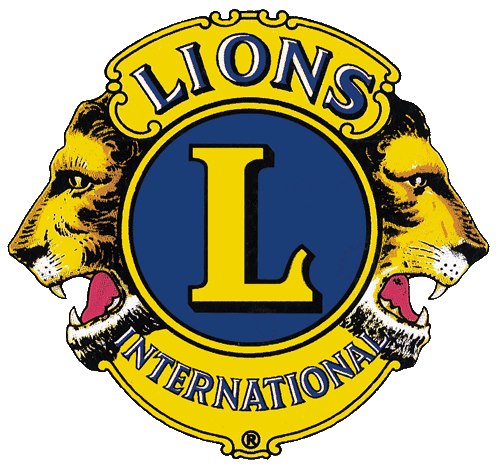 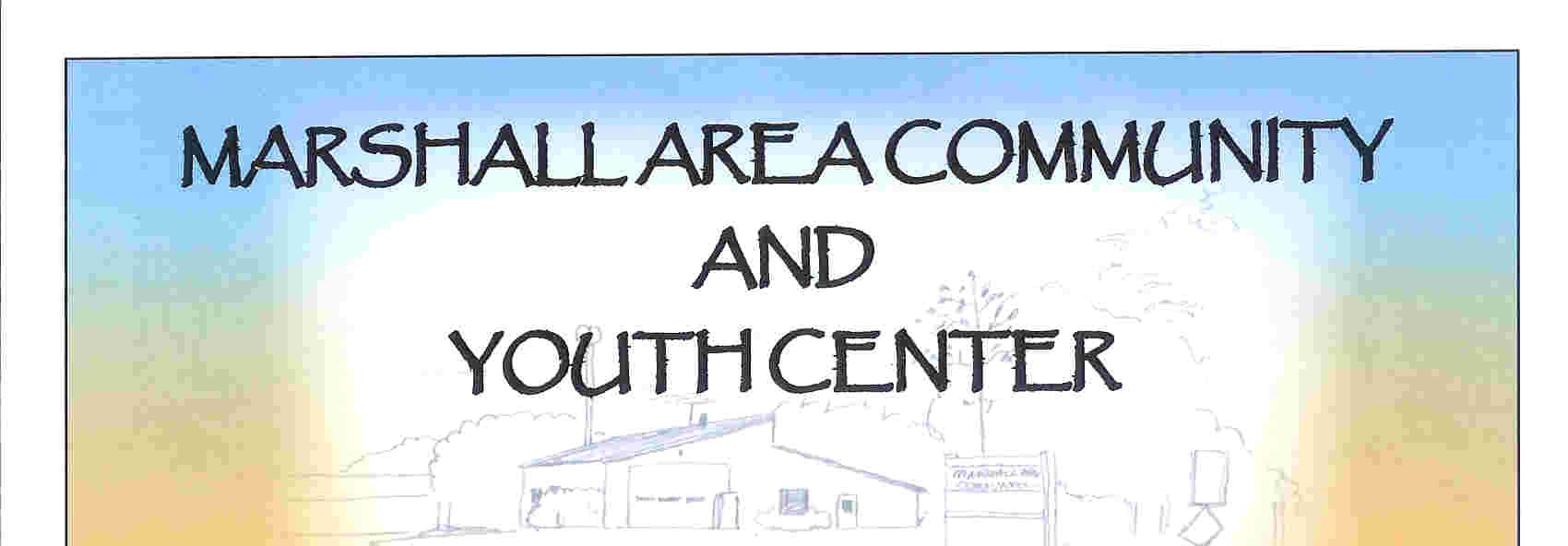 Marshall Lions Club & Marshall Youth CenterChristmas After SchoolCookies, Hot Chocolate, Christmas Card Making & Christmas BingoThursday, December 17th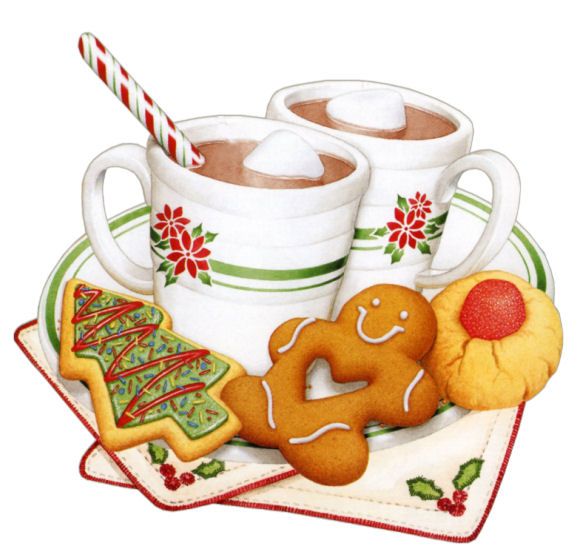 3:30 – 5:30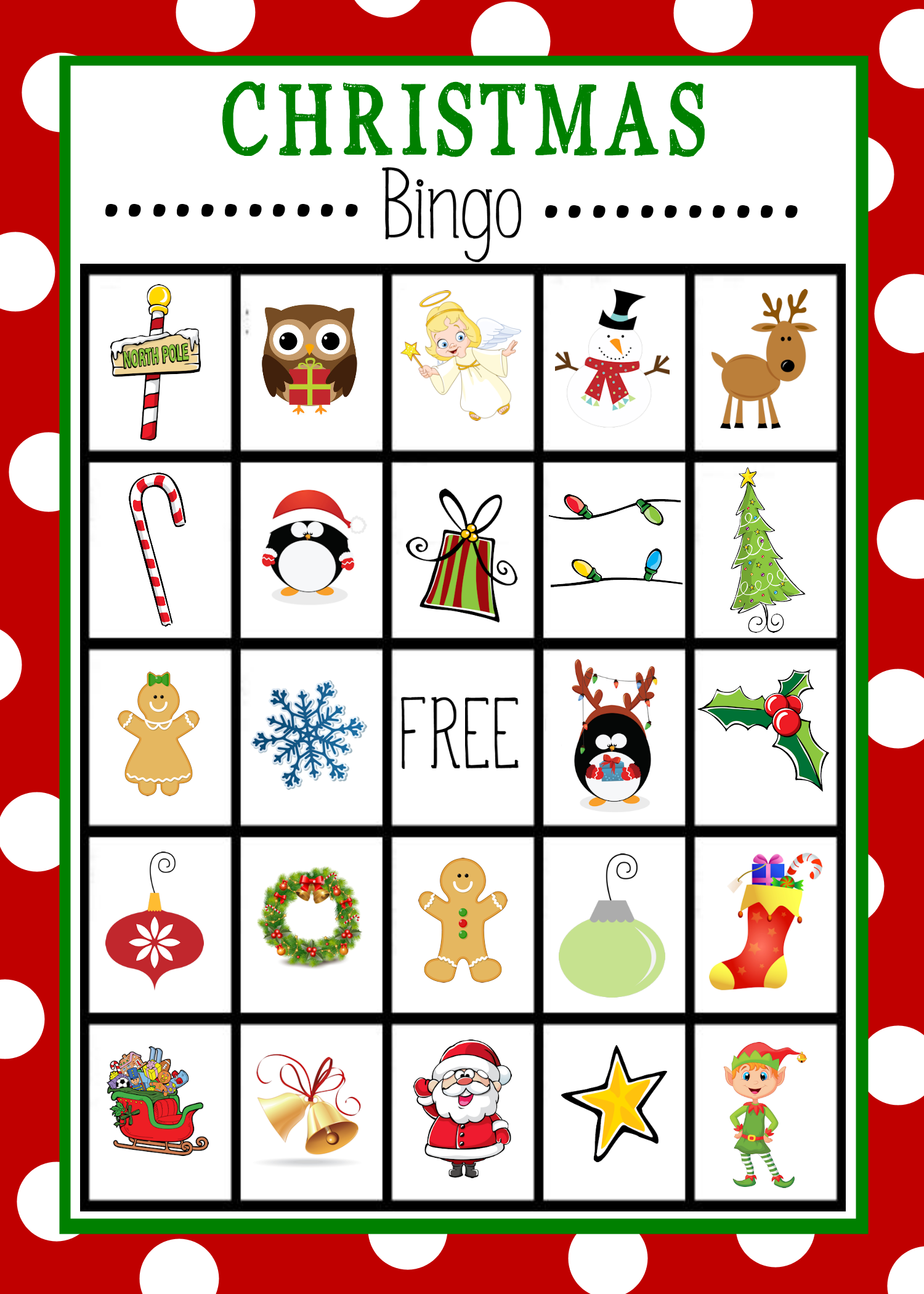 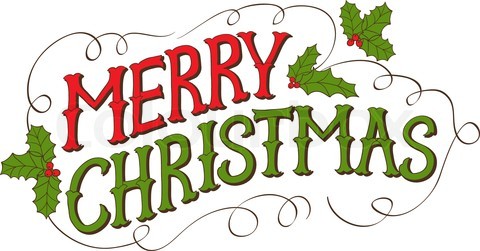 All children are welcome. Parents or guardians must accompany any child age 5 and under.